Akcinė bendrovė "UTENOS TRIKOTAŽAS"Registruotos buveinės adresas J. Basanavičiaus g. 122, Utena, juridinio asmens kodas 183709468(toliau – Bendrovė)_____________________________________________________________________________________________________________________________________________________________2024 M. LIEPOS 29  D. NEEILINIO VISUOTINIO AKCININKŲ SUSIRINKIMOBENDRASIS BALSAVIMO BIULETENISAKCININKO DUOMENYS:Akcininko (fizinio asmens) vardas, pavardė; akcininko (juridinio asmens) pavadinimas ir teisinė forma:______________________________________________________________________________________________Akcininko (fizinio asmens) asmens kodas; akcininko (juridinio asmens) kodas:______________________________________________________________________________________________Akcininko turimų akcijų skaičius: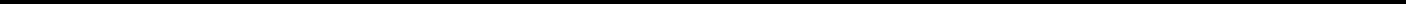 BALSAVIMAS DARBOTVARKĖS KLAUSIMAISPrašome apskritimu lentelėje apibrėžti pasirenkamą variantą: UŽ ar PRIEŠPasirašydamas šį biuletenį, akcininkas taip pat patvirtina, kad informacija apie šaukiamą Bendrovės visuotinį akcininkų susirinkimą buvo tinkamai ir laiku pateikta, akcininkas neturi jokių pretenzijų dėl visuotinio akcininkų susirinkimo sušaukimo, o taip pat patvirtina, jog jam buvo pateikta visa informacija / dokumentai, kurie būtini balsuojant dėl kiekvieno iš darbotvarkės klausimų.Eil. Nr.Darbotvarkės klausimaiSprendimų projektai Akcininko balsavimas 1.Dėl kreipimosi į teismą dėl Bendrovės restruktūrizavimo bylos iškėlimo ir Bendrovės restruktūrizavimo plano patvirtinimo 4 metų laikotarpiuiPritarti kreipimuisi į teismą dėl restruktūrizavimo bylos Bendrovei iškėlimo ir patvirtinti Bendrovės restruktūrizavimo planą 4 metų laikotarpiui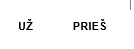 Vardas, pavardė / pavadinimas,atstovo vardas ir pavardė, pareigos:___________________________________________________________Parašas ir pasirašymo data:___________________________________________________________Teisę balsuoti suteikiančio dokumentopavadinimas, data, numeris(jeigu biuletenį pasirašoįgaliotas asmuo):___________________________________________________________